แบบคำขอใช้สถานที่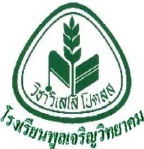 เขียนที่..................................................................วันที่............เดือน..........................พ.ศ..................เรื่อง ขออนุญาตใช้ลานอเนกประสงค์ “ร่มราชพฤกษ์”เรียน ผู้อำนวยการโรงเรียนพูลเจริญวิทยาคม		ข้าพเจ้า นาย/นาง/นางสาว..............................................................นามสกุล.............................อายุ.....................ปีอยู่บ้านเลขที่...................หมู่ที่..............ถนน.............................ตำบล/แขวง...............................อำเภอ/เขต...........................................จังหวัด...........................................เบอร์โทรศัพท์..................................................สถานที่ทำงาน.............................................................มีความประสงค์ ขอใช้สถานที่ลานอเนกประสงค์ “ร่มราชพฤกษ์”		1. เพื่อ.........................................................................................................................................................................มีกำหนดระยะเวลา..............วัน ตั้งแต่วันที่............เดือน.............................พ.ศ...................เริ่มเวลา................น.ถึงวันที่..........เดือน.........................พ.ศ...................เลิกเวลา.......................น. โดยมีบุคคลที่มาร่วมงาน ประมาณ.........................คน	2. ยินดีชำระเงินบำรุงตามสถานศึกษากำหนด คือ			    2.1 ค่าบำรุงอาคารสถานที่ตลอดถึงการใช้ทรัพย์สินและอุปกรณ์ จำนวน 10,000 บาท (หนึ่งหมื่นบาทถ้วน)    2.2 ค่าตอบแทนคนงานภารโรง จำนวน 3,000 บาท (สามพันบาทถ้วน)          รวมเป็นเงิน 13,000 บาท (หนึ่งหมื่นสามพันบาทถ้วน)    2.3 ค่ามัดจำล่วงหน้า จำนวน 3,000 บาท (สามพันบาทถ้วน) 	3. หากการใช้อาคารสถานที่ตลอดถึงการใช้ทรัพย์สินและอุปกรณ์ต่าง ๆ เสียหาย ข้าพเจ้ายินดีที่จะชดใช้         และจัดซ่อมแซมให้อยู่สภาพเดิม	4. ข้าพเจ้าได้ทราบหลักเกณฑ์ และเงื่อนไขการใช้สถานที่แล้ว จะปฏิบัติให้ถูกต้องตามระเบียบของทางราชการ          หากมีการฝ่าฝืนหรือกระทำการใด ๆ อันเป็นการผิดระเบียบ ทางโรงเรียนสามารถบอกเลิกการใช้อาคาร         สถานที่ดังกล่าวได้ลงชื่อ................................................................					      (……..…….………………………………………..)							ผู้ยื่นคำขอ......................................................................................................................................................................................................................................................................เรียน ผู้อำนวยการโรงเรียนพูลเจริญวิทยาคม			          ความเห็นของหัวหน้าสถานศึกษาหรือผู้มีอำนาจ.................................................................					.....................................................................................................................................					.....................................................................................................................................					....................................................................	ลงชื่อ.........................................................					ลงชื่อ.........................................................       (……………………………………………….)					          (นางสุภาพร  รัตน์น้อย)        รองผู้อำนวยการกลุ่มบริหารทั่วไป					  ผู้อำนวยการโรงเรียนพูลเจริญวิทยาคม